Методиказа оценяване на кандидатите при провеждане на конкурс за длъжността Главен експерт в отдел „Инвестиционна и стопанска дейност“ в дирекция „Финансово-стопански дейности и управление на собствеността“   Три варианта на  тест, всеки от който съдържа 20 (двадесет) затворени въпроса.          Продължителността на теста e 30 /тридесет минути/.Критериите за оценка на теста са: тестът се състои от 20 (двадесет) затворени въпроса. Вариантът на верен отговор на всеки от въпросите е един. Всеки верен отговор носи 1 (една) точка на кандидата. Минималният брой точки, необходим за допускане до интервю е 16 (шестнадесет) точки. Всеки участник, получил  минимум 16 (шестнадесет) точки или оценка 4,00 (четири), ще бъде допуснат до интервю.Методика за оценяване:-20 точки - оценка 5 (пет)-19 точки - оценка 4,75 (четири цяло и седемдесет и пет)-18 точки - оценка 4,50 (четири цяло и петдесет)-17 точки - оценка 4,25 (четири цяло, двадесет и пет)-16 точки - оценка 4,00 (четири)-15 точки - оценка 3,75 (три цяло и седемдесет и пет)-14 точки - оценка 3,50 (три цяло и петдесет)-13 точки - оценка 3,25 (три цяло и двадесет и пет)-12 точки - оценка 3,00 (три) -11 точки - оценка 2,75 (две цяло и седемдесет и пет) -10 точки - оценка 2,50 (две цяло и петдесет)-  9 точки - оценка 2,25 (две цяло и двадесет и пет)-  8 точки - оценка 2,00 (две)-  7 точки - оценка 1,75 (едно цяло и седемдесет и пет)-  6 точки - оценка 1,50 (едно цяло и петдесет)-  5 точки - оценка 1,25 (едно цяло и двадесет и пет)-  4 точки - оценка 1,00 (едно)-  3 точки - оценка 0,50 (нула цяло и петдесет)-  2 точки - оценка 0,25 (нула цяло и деветнадесет и пет)-  1 точка - оценка 0,00 (нула)Получената оценка на кандидатите, успешно решили теста, се умножава по коефициент 3 (три). При провеждане на интервю всеки член на конкурсната комисия преценява качествата на кандидата въз основа на неговите отговори по 5-степенната скала за съответните критерии. Общият резултат от интервюто на всеки кандидат е средноаритметична величина от преценките на членовете на конкурсната комисия. Минималният резултат за класиране от интервю е  4,00 (четири).Тежестта на оценката на кандидатите ще бъде по-висока в частта интервю. Коефициентът, по който ще се умножи резултатът от теста се умножава по коефициент 3 (три), а от проведеното интервю, ще бъде 4 (четири).За успешно издържал конкурса се счита кандидатът, чийто окончателен резултат е не по-малък от 28,00 (двадесет и осем), при спазване методиката на оценяване.                                                    	 ПРЕДСЕДАТЕЛ НА КОМИСИЯТА:       /П/                                                                                                   ДАНИЕЛА НИКИФОРОВА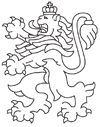 РЕПУБЛИКА БЪЛГАРИЯАгенция за социално подпомагане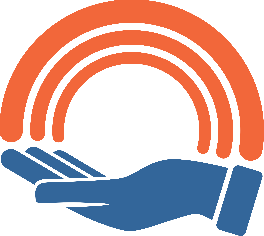 